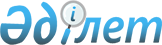 Шарбақты аудандық мәслихатының 2014 жылғы 24 желтоқсандағы "Шарбақты ауданының 2015 – 2017 жылдарға арналған бюджеті туралы" № 181/53 шешіміне өзгерістер енгізу туралы
					
			Күшін жойған
			
			
		
					Павлодар облысы Шарбақты аудандық мәслихатының 2015 жылғы 21 тамыздағы № 224/63 шешімі. Павлодар облысының Әділет департаментінде 2015 жылғы 10 қыркүйекте № 4701 болып тіркелді. Күші жойылды - Павлодар облысы Шарбақты аудандық мәслихатының 2016 жылғы 18 қаңтардағы N 252/68 шешімімен      Ескерту. Күші жойылды - Павлодар облысы Шарбақты аудандық мәслихатының 18.01.2016 N 252/68 шешімімен.

      Қазақстан Республикасының 2008 жылғы 4 желтоқсандағы Бюджеттік кодексінің 106–бабы 4–тармағына, Қазақстан Республикасының 2001 жылғы 23 қаңтардағы "Қазақстан Республикасындағы жергілікті мемлекеттік басқару және өзін-өзі басқару туралы" Заңының 6–бабы 1–тармағының 1) тармақшасына сәйкес Шарбақты аудандық мәслихаты ШЕШІМ ЕТЕДІ:

       Шарбақты аудандық мәслихатының 2014 жылғы 24 желтоқсандағы № 181/53 "Шарбақты ауданының 2015 – 2017 жылдарға арналған бюджеті туралы" (Нормативтік құқықтық актілерді мемлекеттік тіркеу тізілімінде № 4271 тіркелген, 2015 жылғы 22 қаңтардағы ауданның "Маралды" газетінде, 2015 жылғы 22 қаңтардағы "Трибуна" газетінде жарияланған) шешіміне келесі өзгерістер енгізілсін:

      1 тармақта:

      1) тармақшада:

      "2492285" сандары "2492391" деген сандармен ауыстырылсын;

      "436369" сандары "441825" деген андармен ауыстырылсын;

      "12779" сандары "7326" деген сандармен ауыстырылсын;

      "2041252" сандары "2041355" деген сандармен ауыстырылсын;

      2) тармақшада "2511462" сандары "2511568" деген сандармен ауыстырылсын;

      көрсетілген шешімнің 1 қосымшасы осы шешімнің қосымшасына сәйкес жаңа редакцияда баяндалсын.

       Осы шешімнің орындалуын бақылау Шарбақты аудандық мәслихатының бюджет және әлеуметтік-экономикалық даму мәселесі жөніндегі тұрақты комиссиясына жүктелсін.

       Осы шешім 2015 жылғы 1 қаңтардан бастап қолданысқа енеді.

 2015 жылға арналған аудандық бюджет
(өзгерістерімен бірге),
					© 2012. Қазақстан Республикасы Әділет министрлігінің «Қазақстан Республикасының Заңнама және құқықтық ақпарат институты» ШЖҚ РМК
				
      Сессия төрағасы

Г. Бердыгожина

      Аудандық мәслихат хатшысы

Т. Абдрахманов
Шарбақты аудандық
маслихатының 2015 жылғы 21
тамыздағы № 224/63 шешіміне
қосымшаШарбақты аудандық
маслихатының 2014
жылғы 24 желтоқсандағы
№ 181/53 шешіміне
1 қосымшаСанаты

Санаты

Санаты

Санаты

Сомасы (мың теңге)

Сыныбы

Сыныбы

Сыныбы

Сомасы (мың теңге)

Ішкі сыныбы

Ішкі сыныбы

Сомасы (мың теңге)

Атауы

Сомасы (мың теңге)

1

2

3

4

5

I. КІРІСТЕР

2492391

1

Салықтық түсімдер

441825

01

Табыс салығы

200113

2

Жеке табыс салығы

200113

03

Әлеуметтік салық

153046

1

Әлеуметтік салық

153046

04

Меншікке салынатын салықтар

73186

1

Мүлікке салынатын салықтар

36291

3

Жер салығы

7338

4

Көлік құралдарына салынатын салық

27057

5

Бірыңғай жер салығы

2500

05

Тауарларға, жұмыстарға және қызметтерге салынатын ішкі салықтар

12824

2

Акциздер

1671

3

Табиғи және басқа да ресурстарды пайдаланғаны үшін түсетін түсімдер

2659

4

Кәсіпкерлік және кәсіби қызметті жүргізгені үшін алынатын алымдар

8494

08

Заңдық маңызызы бар әрекеттерді жасағаны және (немесе) оған уәкілеттігі бар мемлекеттік органдар немесе лауазымды адамдар құжаттар бергені үшін алынатын міндетті төлемдер

2656

1

Мемлекеттік баж

2656

2

Салықтық емес түсімдер

7326

01

Мемлекеттік меншіктен түсетін кірістер

2709

1

Мемлекеттік кәсіпорындардың таза кірісі бөлігінің түсімдері

366

5

Мемлекет меншігіндегі мүлікті жалға беруден түсетін кірістер

2313

7

Мемлекеттік бюджеттен берілген кредиттер бойынша сыйақылар

20

9

Мемлекет меншігінен түсетін басқа да кірістер

10

02

Мемлекеттік бюджеттен қаржыландырылатын мемлекеттік мекемелердің тауарларды (жұмыстарды, қызметтерді) өткізуінен түсетін түсімдер

32

1

Мемлекеттік бюджеттен қаржыландырылатын мемлекеттік мекемелердің тауарларды (жұмыстарды, қызметтерді) өткізуінен түсетін түсімдер

32

04

Мемлекеттік бюджеттен қаржыландырылатын, сондай-ақ Қазақстан Республикасы Ұлттық Банкінің бюджетінен (шығыстар сметасынан) ұсталатын және қаржыландырылатын мемлекеттік мекемелер салатын айыппұлдар, өсімпұлдар, санкциялар, өндіріп алулар

2

1

Мұнай секторы ұйымдарынан түсетін түсімдерді қоспағанда, мемлекеттік бюджеттен қаржыландырылатын, сондай-ақ Қазақстан Республикасы Ұлттық Банкінің бюджетінен (шығыстар сметасынан) ұсталатын және қаржыландырылатын мемлекеттік мекемелер салатын айыппұлдар, өсімпұлдар, санкциялар, өндіріп алулар

2

06

Басқа да салықтық емес түсімдер

4583

1

Басқа да салықтық емес түсімдер

4583

3

Негізгі капиталды сатудан түсетін түсімдер

1885

03

Жерді және материалдық емес активтерді сату

1885

1

Жерді сату

600

2

Материалдық емес активтерді сату

1285

4

Трансферттердің түсімдері

2041355

02

Мемлекеттік басқарудың жоғары тұрған органдарынан түсетін трансферттер

2041355

2

Облыстық бюджеттен түсетін трансферттер

2041355

Функционалдық топ

Функционалдық топ

Функционалдық топ

Функционалдық топ

Функционалдық топ

Сомасы (мың теңге)

Функционалдық кіші топ

Функционалдық кіші топ

Функционалдық кіші топ

Функционалдық кіші топ

Сомасы (мың теңге)

Бюджеттік бағдарлама әкімшісі

Бюджеттік бағдарлама әкімшісі

Бюджеттік бағдарлама әкімшісі

Сомасы (мың теңге)

Бағдарлама

Бағдарлама

Сомасы (мың теңге)

Атауы

Сомасы (мың теңге)

1

2

3

4

5

6

II. ШЫҒЫНДАР

2511568

01

Жалпы сипаттағы мемлекеттік қызметтер

277322

1

Мемлекеттік басқарудың жалпы функцияларын орындайтын өкілді, атқарушы және басқа органдар

223784

112

Аудан (облыстық маңызы бар қала) мәслихатының аппараты

16337

001

Аудан (облыстық маңызы бар қала) мәслихатының қызметін қамтамасыз ету жөніндегі қызметтер

16018

003

Мемлекеттік органның күрделі шығыстары

319

122

Аудан (облыстық маңызы бар қала) әкімінің аппараты

64235

001

Аудан (облыстық маңызы бар қала) әкімінің қызметін қамтамасыз ету жөніндегі қызметтер

63736

003

Мемлекеттік органның күрделі шығыстары

499

123

Қаладағы аудан, аудандық маңызы бар қала, кент, ауыл, ауылдық округ әкімінің аппараты

143212

001

Қаладағы аудан, аудандық маңызы бар қала, кент, ауыл, ауылдық округ әкімінің қызметін қамтамасыз ету жөніндегі қызметтер

141742

022

Мемлекеттік органның күрделі шығыстары

915

032

Ведомстволық бағыныстағы мемлекеттік мекемелерінің және ұйымдарының күрделі шығыстары

555

2

Қаржылық қызмет

14806

452

Ауданның (облыстық маңызы бар қаланың) қаржы бөлімі

14806

001

Ауданның (облыстық маңызы бар қаланың) бюджетін орындау және коммуналдық меншігін басқару саласындағы мемлекеттік саясатты іске асыру жөніндегі қызметтер

12991

003

Салық салу мақсатында мүлікті бағалауды жүргізу

818

010

Жекешелендіру, коммуналдық меншікті басқару, жекешелендіруден кейінгі қызмет және осыған байланысты дауларды реттеу

398

018

Мемлекеттік органның күрделі шығыстары

119

028

Коммуналдық меншікке мүлікті сатып алу

480

5

Жоспарлау және статистикалық қызмет

13262

453

Ауданның (облыстық маңызы бар қаланың) экономика және бюджеттік жоспарлау бөлімі

13262

001

Экономикалық саясатты, мемлекеттік жоспарлау жүйесін қалыптастыру және дамыту саласындағы мемлекеттік саясатты іске асыру жөніндегі қызметтер

13027

004

Мемлекеттік органның күрделі шығыстары

235

9

Жалпы сипаттағы өзге де мемлекеттiк қызметтер

25470

454

Ауданның (облыстық маңызы бар қаланың) кәсіпкерлік және ауыл шаруашылығы бөлімі

18331

001

Жергілікті деңгейде кәсіпкерлікті және ауыл шаруашылығын дамыту саласындағы мемлекеттік саясатты іске асыру жөніндегі қызметтер

18314

007

Мемлекеттік органның күрделі шығыстары

17

458

Ауданның (облыстық маңызы бар қаланың) тұрғын үй-коммуналдық шаруашылығы, жолаушылар көлігі және автомобиль жолдары бөлімі

7139

001

Жергілікті деңгейде тұрғын үй-коммуналдық шаруашылығы, жолаушылар көлігі және автомобиль жолдары саласындағы мемлекеттік саясатты іске асыру жөніндегі қызметтер

7103

013

Мемлекеттік органның күрделі шығыстары

36

02

Қорғаныс

12205

1

Әскери мұқтаждар

10011

122

Аудан (облыстық маңызы бар қала) әкімінің аппараты

10011

005

Жалпыға бірдей әскери міндетті атқару шеңберіндегі іс-шаралар

10011

2

Төтенше жағдайлар жөніндегі жұмыстарды ұйымдастыру

2194

122

Аудан (облыстық маңызы бар қала) әкімінің аппараты

2194

006

Аудан (облыстық маңызы бар қала) ауқымындағы төтенше жағдайлардың алдын алу және оларды жою

772

007

Аудандық (қалалық) ауқымдағы дала өрттерінің, сондай-ақ мемлекеттік өртке қарсы қызмет органдары құрылмаған елді мекендерде өрттердің алдын алу және оларды сөндіру жөніндегі іс–шаралар

1422

04

Білім беру

1665775

1

Мектепке дейінгі тәрбие және оқыту

171899

123

Қаладағы аудан, аудандық маңызы бар қала, кент, ауыл, ауылдық округ әкімінің аппараты

104072

004

Мектепке дейінгі тәрбие мен оқыту ұйымдарының қызметін қамтамасыз ету

90169

041

Мектепке дейінгі білім беру ұйымдарында мемлекеттік білім беру тапсырысын іске асыруға

13903

464

Ауданның (облыстық маңызы бар қаланың) білім бөлімі

67827

040

Мектепке дейінгі білім беру ұйымдарында мемлекеттік білім беру тапсырысын іске асыруға

67827

2

Бастауыш, негізгі орта және жалпы орта білім беру

1433491

123

Қаладағы аудан, аудандық маңызы бар қала, кент, ауыл, ауылдық округ әкімінің аппараты

10240

005

Ауылдық жерлерде балаларды мектепке дейін тегін алып баруды және кері алып келуді ұйымдастыру

10240

457

Ауданның (облыстық маңызы бар қаланың) мәдениет, тілдерді дамыту, дене шынықтыру және спорт бөлімі

63116

017

Балалар мен жасөспірімдерге спорт бойынша қосымша білім беру

63116

464

Ауданның (облыстық маңызы бар қаланың) білім бөлімі

1360135

003

Жалпы білім беру

1323806

006

Балаларға қосымша білім беру

36329

9

Білім беру саласындағы өзге де қызметтер

60385

464

Ауданның (облыстық маңызы бар қаланың) білім бөлімі

59696

001

Жергілікті деңгейде білім беру саласындағы мемлекеттік саясатты іске асыру жөніндегі қызметтер

13119

005

Ауданның (облыстық маңызы бар қаланың) мемлекеттік білім беру мекемелері үшін оқулықтар мен әдістемелік оқу-әдістемелік кешендерді сатып алу және жеткізу

16810

007

Аудандық (қалалалық) ауқымдағы мектеп олимпиадаларын және мектептен тыс іс-шараларды өткiзу

1792

015

 Жетім баланы (жетім балаларды) және ата-аналарының қамқорынсыз қалған баланы (балаларды) күтіп-ұстауға қамқоршыларға (қорғаншыларға) ай сайынға ақшалай қаражат төлемі

10047

022

Жетім баланы (жетім балаларды) және ата-анасының қамқорлығынсыз қалған баланы (балаларды) асырап алғаны үшін Қазақстан азаматтарына біржолғы ақша қаражатын төлеуге арналған төлемдер

447

029

Балалар мен жасөспірімдердің психикалық денсаулығын зерттеу және халыққа психологиялық-медициналық-педагогикалық консультациялық көмек көрсету

10830

067

Ведомстволық бағыныстағы мемлекеттік мекемелерінің және ұйымдарының күрделі шығыстары

6651

466

Ауданның (облыстық маңызы бар қаланың) сәулет, қала құрылысы және құрылыс бөлімі

689

037

Білім беру объектілерін салу және реконструкциялау

689

05

Денсаулық сақтау

140

9

Денсаулық сақтау саласындағы өзге де қызметтер

140

123

Қаладағы аудан, аудандық маңызы бар қала, кент, ауыл, ауылдық округ әкімінің аппараты

140

002

Шұғыл жағдайларда сырқаты ауыр адамдарды дәрігерлік көмек көрсететін ең жақын денсаулық сақтау ұйымына дейін жеткізуді ұйымдастыру

140

06

Әлеуметтік көмек және әлеуметтік қамсыздандыру

112636

1

Әлеуметтік қамсыздандыру

3419

464

Ауданның (облыстық маңызы бар қаланың) білім бөлімі

3419

030

Патронат тәрбиешілерге берілген баланы (балаларды) асырап бағу

3419

2

Әлеуметтік көмек

87979

123

Қаладағы аудан, аудандық маңызы бар қала, кент, ауыл, ауылдық округ әкімінің аппараты

12110

003

Мұқтаж азаматтарға үйінде әлеуметтік көмек көрсету

12110

451

Ауданның (облыстық маңызы бар қаланың) жұмыспен қамту және әлеуметтік бағдарламалар бөлімі

75869

002

Жұмыспен қамту бағдарламасы

13558

004

Ауылдық жерлерде тұратын денсаулық сақтау, білім беру, әлеуметтік қамтамасыз ету, мәдениет, спорт және ветеринар мамандарына отын сатып алуға Қазақстан Республикасының заңнамасына сәйкес әлеуметтік көмек көрсету

5062

005

Мемлекеттік атаулы әлеуметтік көмек

1141

007

Жергілікті өкілетті органдардың шешімі бойынша мұқтаж азаматтардың жекелеген топтарына әлеуметтік көмек

38110

010

Үйден тәрбиеленіп оқытылатын мүгедек балаларды материалдық қамтамасыз ету

571

016

18 жасқа дейінгі балаларға мемлекеттік жәрдемақылар

1878

017

Мүгедектерді оңалту жеке бағдарламасына сәйкес мұқтаж мүгедектерді міндетті гигиеналық құралдармен және ымдау тілі мамандарының қызмет көрсетуін, жеке көмекшілермен қамтамасыз ету

9039

052

Ұлы Отан соғысындағы Жеңістің жетпіс жылдығына арналған іс-шараларды өткізу

6510

9

Әлеуметтік көмек және әлеуметтік қамтамасыз ету салаларындағы өзге де қызметтер

21238

451

Ауданның (облыстық маңызы бар қаланың) жұмыспен қамту және әлеуметтік бағдарламалар бөлімі

21238

001

Жергілікті деңгейде халық үшін әлеуметтік бағдарламаларды жұмыспен қамтуды қамтамасыз етуді іске асыру саласындағы мемлекеттік саясатты іске асыру жөніндегі қызметтер

18207

011

Жәрдемақыларды және басқа да әлеуметтік төлемдерді есептеу, төлеу мен жеткізу бойынша қызметтерге ақы төлеу

819

021

Мемлекеттік органның күрделі шығыстары

166

050

Мүгедектердің құқықтарын қамтамасыз ету және өмір сүру сапасын жақсарту жөніндегі іс-шаралар жоспарын іске асыру

2046

07

Тұрғын үй-коммуналдық шаруашылық

36869

2

Коммуналдық шаруашылық

15228

458

Ауданның (облыстық маңызы бар қаланың) тұрғын үй-коммуналдық шаруашылығы, жолаушылар көлігі және автомобиль жолдары бөлімі

6464

012

Сумен жабдықтау және су бұру жүйесінің жұмыс істеуі

4464

026

Ауданның (облыстық маңызы бар қаланың) коммуналдық меншігіндегі жылу жүйелерін қолдануды ұйымдастыру

2000

466

Ауданның (облыстық маңызы бар қаланың) сәулет, қала құрылысы және құрылыс бөлімі

8764

005

Коммуналдық шаруашылығын дамыту

8764

3

Елді мекендерді абаттандыру

21641

123

Қаладағы аудан, аудандық маңызы бар қала, кент, ауыл, ауылдық округ әкімінің аппараты

14133

008

Елді мекендердегі көшелерді жарықтандыру

5919

010

Жерлеу орындарын ұстау және туыстары жоқ адамдарды жерлеу

312

011

Елді мекендерді абаттандыру мен көгалдандыру

7902

458

Ауданның (облыстық маңызы бар қаланың) тұрғын үй-коммуналдық шаруашылығы, жолаушылар көлігі және автомобиль жолдары бөлімі

7508

016

Елдi мекендердiң санитариясын қамтамасыз ету

2700

048

Қаланы және елді мекендерді абаттандыруды дамыту

4808

08

Мәдениет, спорт, туризм және ақпараттық кеңістік

183862

1

Мәдениет саласындағы қызмет

96854

123

Қаладағы аудан, аудандық маңызы бар қала, кент, ауыл, ауылдық округ әкімінің аппараты

65575

006

Жергілікті деңгейде мәдени-демалыс жұмыстарын қолдау

65575

457

Ауданның (облыстық маңызы бар қаланың) мәдениет, тілдерді дамыту, дене шынықтыру және спорт бөлімі

31279

003

Мәдени–демалыс жұмысын қолдау

31279

2

Спорт

3726

457

Ауданның (облыстық маңызы бар қаланың) мәдениет, тілдерді дамыту, дене шынықтыру және спорт бөлімі

3726

009

Аудандық (облыстық маңызы бар қалалық) деңгейде спорттық жарыстар өткізу

2890

010

Әртүрлi спорт түрлерi бойынша аудан (облыстық маңызы бар қала) құрама командаларының мүшелерiн дайындау және олардың облыстық спорт жарыстарына қатысуы

836

3

Ақпараттық кеңістік

50200

456

Ауданның (облыстық маңызы бар қаланың) ішкі саясат бөлімі

10000

002

Мемлекеттік ақпараттық саясат жүргізу жөніндегі қызметтер

10000

457

Ауданның (облыстық маңызы бар қаланың) мәдениет, тілдерді дамыту, дене шынықтыру және спорт бөлімі

40200

006

Аудандық (қалалық) кітапханалардың жұмыс істеуі

38444

007

Мемлекеттік тілді және Қазақстан халқының басқа да тілдерін дамыту

1756

9

Мәдениет, спорт, туризм және ақпараттық кеңістікті ұйымдастыру жөніндегі өзге де қызметтер

33082

456

Ауданның (облыстық маңызы бар қаланың) ішкі саясат бөлімі

13598

001

Жергілікті деңгейде ақпарат, мемлекеттілікті нығайту және азаматтардың әлеуметтік сенімділігін қалыптастыру саласында мемлекеттік саясатты іске асыру жөніндегі қызметтер

7934

003

Жастар саясаты саласында іс-шараларды іске асыру

5499

032

Ведомстволық бағыныстағы мемлекеттік мекемелерінің және ұйымдарының күрделі шығыстары

165

457

Ауданның (облыстық маңызы бар қаланың) мәдениет, тілдерді дамыту, дене шынықтыру және спорт бөлімі

19484

001

Жергілікті деңгейде мәдениет, тілдерді дамыту, дене шынықтыру және спорт саласында мемлекеттік саясатты іске асыру жөніндегі қызметтер

9021

014

Мемлекеттік органның күрделі шығыстары

101

032

Ведомстволық бағыныстағы мемлекеттік мекемелерінің және ұйымдарының күрделі шығыстары

10362

10

Ауыл, су, орман, балық шаруашылығы, ерекше қорғалатын табиғи аумақтар, қоршаған ортаны және жануарлар дүниесін қорғау, жер қатынастары

85380

1

Ауыл шаруашылығы

40081

453

Ауданның (облыстық маңызы бар қаланың) экономика және бюджеттік жоспарлау бөлімі

23491

099

Мамандардың әлеуметтік көмек көрсетуі жөніндегі шараларды іске асыру

23491

473

Ауданның (облыстық маңызы бар қаланың) ветеринария бөлімі

16590

001

Жергілікті деңгейде ветеринария саласындағы мемлекеттік саясатты іске асыру жөніндегі қызметтер

12158

003

Мемлекеттік органның күрделі шығыстары

108

007

Қаңғыбас иттер мен мысықтарды аулауды және жоюды ұйымдастыру

739

008

Алып қойылатын және жойылатын ауру жануарлардың, жануарлардан алынатын өнімдер мен шикізаттың құнын иелеріне өтеу

3585

6

Жер қатынастары

9501

463

Ауданның (облыстық маңызы бар қаланың) жер қатынастары бөлімі

9501

001

Аудан (облыстық маңызы бар қала) аумағында жер қатынастарын реттеу саласындағы мемлекеттік саясатты іске асыру жөніндегі қызметтер

7526

003

Елдi мекендердi жер-шаруашылық орналастыру

1050

004

Жердi аймақтарға бөлу жөнiндегi жұмыстарды ұйымдастыру

645

006

Аудандардың, облыстық маңызы бар, аудандық маңызы бар қалалардың, кенттердiң, ауылдардың, ауылдық округтердiң шекарасын белгiлеу кезiнде жүргiзiлетiн жерге орналастыру

200

007

Мемлекеттік органның күрделі шығыстары

80

9

Ауыл, су, орман, балық шаруашылығы, қоршаған ортаны қорғау және жер қатынастары саласындағы басқа да қызметтер

35798

473

Ауданның (облыстық маңызы бар қаланың) ветеринария бөлімі

35798

011

Эпизоотияға қарсы іс–шаралар жүргізу

35798

11

Өнеркәсіп, сәулет, қала құрылысы және құрылыс қызметі 

15792

2

Сәулет, қала құрылысы және құрылыс қызметі

15792

466

Ауданның (облыстық маңызы бар қаланың) сәулет, қала құрылысы және құрылыс бөлімі

15792

001

Құрылыс, облыс қалаларының, аудандарының және елді мекендерінің сәулеттік бейнесін жақсарту саласындағы мемлекеттік саясатты іске асыру және ауданның (облыстық маңызы бар қаланың) аумағын оңтайлау және тиімді қала құрылыстық игеруді қамтамасыз ету жөніндегі қызметтер

7941

013

Аудан аумағында қала құрылысын дамытудың кешенді схемаларын, аудандық (облыстық) маңызы бар қалалардың, кенттердің және өзге де ауылдық елді мекендердің бас жоспарларын әзірлеу

7800

015

Мемлекеттік органның күрделі шығыстары

51

12

Көлік және коммуникация

58223

1

Автомобиль көлігі

56921

123

Қаладағы аудан, аудандық маңызы бар қала, кент, ауыл, ауылдық округ әкімінің аппараты

19162

013

Аудандық маңызы бар қалаларда, кенттерде, ауылдарда , ауылдық округтерде автомобиль жолдарының жұмыс істеуін қамтамасыз ету

19162

458

Ауданның (облыстық маңызы бар қаланың) тұрғын үй-коммуналдық шаруашылығы, жолаушылар көлігі және автомобиль жолдары бөлімі

37759

023

Автомобиль жолдарының жұмыс істеуін қамтамасыз ету

37759

9

Көлік және коммуникациялар саласындағы басқа да қызметтер

1302

458

Ауданның (облыстық маңызы бар қаланың) тұрғын үй-коммуналдық шаруашылығы, жолаушылар көлігі және автомобиль жолдары бөлімі

1302

024

Кентiшiлiк (қалаiшiлiк), қала маңындағы ауданiшiлiк қоғамдық жолаушылар тасымалдарын ұйымдастыру

65

037

Әлеуметтік маңызы бар қалалық (ауылдық), қала маңындағы және ауданішілік қатынастар бойынша жолаушылар тасымалдарын субсидиялау

1237

13

Басқалар

20199

3

Кәсіпкерлік қызметті қолдау және бәсекелестікті қорғау

100

454

Ауданның (облыстық маңызы бар қаланың) кәсіпкерлік және ауыл шаруашылығы бөлімі

100

006

Кәсіпкерлік қызметті қолдау

100

9

Басқалар

20099

123

Қаладағы аудан, аудандық маңызы бар қала, кент, ауыл, ауылдық округ әкімінің аппараты

19099

040

"Өңірлерді дамыту" Бағдарламасы шеңберінде өңірлерді экономикалық дамытуға жәрдемдесу бойынша шараларды іске асыру

19099

452

Ауданның (облыстық маңызы бар қаланың) қаржы бөлімі

1000

012

Ауданның (облыстық маңызы бар қаланың) жергілікті атқарушы органының резерві

1000

14

Борышқа қызмет көрсету

20

1

Борышқа қызмет көрсету

20

452

Ауданның (облыстық маңызы бар қаланың) қаржы бөлімі

20

013

Жергілікті атқарушы органдардың облыстық бюджеттен қарыздары бойынша сыйақылар мен өзге де төлемдерді төлеу бойынша борышына қызмет көрсету

20

15

Трансферттер

43145

1

Трансферттер

43145

452

Ауданның (облыстық маңызы бар қаланың) қаржы бөлімі

43145

006

Нысаналы пайдаланылмаған (толық пайдаланылмаған) трансферттерді қайтару

10177

051

Жергілікті өзін-өзі басқару органдарына берілетін трансферттер

32968

III. БЮДЖЕТТЕН ТАЗА НЕСИЕЛЕНДІРУ

38364

БЮДЖЕТТІК КРЕДИТТЕР

53514

10

Ауыл, су, орман, балық шаруашылығы, ерекше қорғалатын табиғи аумақтар, қоршаған ортаны және жануарлар дүниесін қорғау, жер қатынастары

53514

1

Ауыл шаруашылығы

53514

453

Ауданның (облыстық маңызы бар қаланың) экономика және бюджеттік жоспарлау бөлімі

53514

006

Мамандарды әлеуметтік қолдау шараларын іске асыру үшін бюджеттік кредиттер

53514

БЮДЖЕТТІК КРЕДИТТЕРДІ ӨТЕУ

15150

5

Бюджеттік кредиттерді өтеу

15150

01

Бюджеттік кредиттерді өтеу

15150

1

Мемлекеттік бюджеттен берілген бюджеттік кредиттерді өтеу

15150

IV. ҚАРЖЫЛЫҚ АКТИВТЕРМЕН ОПЕРАЦИЯ БОЙЫНША САЛЬДО

0

V. БЮДЖЕТ ТАПШЫЛЫҒЫ (ПРОФИЦИТ)

- 57541

VI. БЮДЖЕТ ТАПШЫЛЫҒЫН ҚАРЖЫЛАНДЫРУ (ПРОФИЦИТТІ ПАЙДАЛАНУ)

57541

7

Қарыздар түсімдері

53514

01

Мемлекеттік ішкі қарыздар

53514

2

Қарыз алу келісім-шарттары

53514

03

Ауданның (облыстық маңызы бар қаланың) жергілікті атқарушы органы алатын қарыздар

53514

16

Қарыздарды өтеу

15150

1

Қарыздарды өтеу

15150

452

Ауданның (облыстық маңызы бар қаланың) қаржы бөлімі

15150

008

Жергілікті атқарушы органның жоғары тұрған бюджет алдындағы борышын өтеу

15150

8

Бюджет қаражатының қолданылатын қалдықтары

19177

01

Бюджет қаражаты қалдықтары

19177

1

Бюджет қаражатының бос қалдықтары

19177

01

Бюджет қаражатының бос қалдықтары

19177

Бюджет қаражатының қолданылатын қалдықтары

19177

